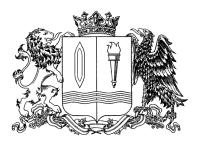 ДЕПАРТАМЕНТ ОБРАЗОВАНИЯ ИВАНОВСКОЙ ОБЛАСТИПРИКАЗот __________№_____ -оОб утверждении форм заявлений, журналов на участие в государственной итоговой аттестации по образовательным программам среднего общего образования, в том числе едином государственном экзамене, памятки о правилах проведения единого государственного экзамена, памятки о правилах проведения государственного выпускного экзамена в 2022 году в Ивановской областиВ соответствии со статьей 59 Федерального закона от 29.12.2012 №273-ФЗ «Об образовании в Российской Федерации», приказом Министерства просвещения Российской Федерации, Федеральной службы по надзору в сфере образования и науки от 07.11.2018 № 190/1512 «Об утверждении Порядка проведения государственной итоговой аттестации по образовательным программам среднего общего образования» (далее – Порядок проведения ГИА), в целях организации и проведения государственной итоговой аттестации по образовательным программам среднего общего образования (далее – ГИА) в форме единого государственного экзамена (далее – ЕГЭ) и государственного выпускного экзамена (далее – ГВЭ) в 2022 году на территории Ивановской области приказываю:Утвердить следующие документы:форму заявления участника ГИА на участие в ГИА в форме ЕГЭ (Д-1-ЕГЭ) (приложение 1);форму заявления участника ГИА на участие в ГИА в форме ГВЭ (Д-1-ГВЭ) (приложение 2);форму заявления на участие в ЕГЭ (для выпускников прошлых лет) (Д-1-ЕГЭ (ВПЛ) (приложение 3);форму заявления на участие в ЕГЭ (для обучающихся СПО) (Д-1-ЕГЭ (СПО) (приложение 4);форму согласия на обработку персональных данных (приложение 5);памятку о правилах проведения ЕГЭ в 2022 году для ознакомления участников экзаменов / родителей (законных представителей) / уполномоченных лиц под подпись (приложение 6);памятку о правилах проведения ГВЭ в 2022 году для ознакомления участников экзаменов / родителей (законных представителей) / уполномоченных лиц под подпись (приложение 7);журнал регистрации заявлений по формам Д-1-ЕГЭ, Д-1-ЕГЭ (ВПЛ), Д-1-ЕГЭ (СПО) на участие в ЕГЭ в 2022 году (Д-2-ЕГЭ) (приложение 8);журнал регистрации заявлений по форме Д-1-ГВЭ на участие в ГВЭ в 2022 году (Д-2-ГВЭ) (приложение 9);журнал учета ознакомления участников экзаменов (ЕГЭ, ГВЭ) / родителей (законных представителей) / уполномоченных лиц с Порядком проведения ГИА и с Памяткой о правилах проведения ЕГЭ (ГВЭ) в 2022 году (Д-3) (приложение 10).Рекомендовать руководителям муниципальных органов управления образованием, образовательных организаций:довести настоящий приказ до сведения всех участников ГИА;организовать сбор заявлений по формам Д-1-ЕГЭ, Д-1-ГВЭ от участников ГИА в общеобразовательных организациях, по форме 
Д-1-ЕГЭ (ВПЛ) в муниципальных органах управления образованием, по форме Д-1-ЕГЭ (СПО) в профессиональных образовательных организациях до 1 февраля 2022 года включительно;при подаче заявления обеспечить ознакомление участников ГИА (ЕГЭ, ГВЭ) / родителей (законных представителей) / уполномоченных лиц с Порядком проведения ГИА и Памяткой о правилах проведения ЕГЭ (ГВЭ) в 2022 году;обеспечить заполнение журналов регистрации заявлений на участие в экзаменах (формы Д-2-ЕГЭ, Д-2-ГВЭ) и журнала учета ознакомления участников экзаменов (ЕГЭ, ГВЭ) / родителей (законных представителей) / уполномоченных лиц с Порядком проведения ГИА и Памяткой о правилах проведения ЕГЭ (ГВЭ) в 2022 году (форма Д-3) с обеспечением хранения вышеуказанных документов до 1 марта 2023 года. Контроль за исполнением настоящего приказа возложить на заместителя начальника Департамента образования Донецкого П.А.Начальник Департамента образования Ивановской областиО.Г. Антонова